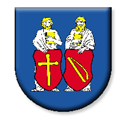 Uznesenie obecného zastupiteľstva č. 1/2017 konaného dňa 10.03.2017Obecné zastupiteľstvo v zmysle § 10, odst. 1, písm. a/ zákona SNR č. 369/90 zb. o obecnom zriadení v znení jeho zmien a doplnkov na svojom mimoriadnom   zasadnutí prijíma nasledovné uznesenie:Uznesenie č. 1/2017Súhlasí s kúpou týchto zariadení :- traktor typ                   cena 1845,- eur- olej do traktora           cena   18,50 eur- zdvihák na traktor       cena  124,50 eur- drvičku na konáre       cena 129,- eurspolu :                                   2 117- eurstarosta obce	................................			prednostka OÚ .....................................Zápisnica zo stretnutia poslancov  obecného zastupiteľstva č. 1/2017  zo dňa 10.03.2017Program : OtvorenieVoľba návrhovej komisie Nákup zariadeníZáverZasadnutie začalo o 15:00 hod.Prítomní :   Peter Svitana, Mgr. Miroslav Svitana, Vladimír Dragošek, Mgr. Jozef Habiňák ,  Mgr. Albín Fischer,  Bc. Peter Kačur  Iveta Šateková – prednostkaIng. Vladimír Matfiak –  hlavný kontrolór Neprítomní : neospravedlnení  : Jozef Pompa      Návrhová komisia: predseda: Mgr. Jozef Habiňák                                   členovia : Bc. Peter Kačur, Svitana Peter            V úvode zasadnutia  starosta prítomných privítal a predniesol program zasadnutia.Tento návrh odhlasovali všetci prítomní  poslanci :  Peter Svitana, Mgr. Miroslav Svitana, Vladimír Dragošek, Mgr. Jozef Habiňák ,  Mgr. Albín Fischer,  Bc. Peter Kačur  Nakoľko sa jednalo o zvolanie mimoriadneho zasadnutia obecného zastupiteľstva , poslanci boli pozvaní na zasadnutie prostredníctvom SMS správy. Hlavným a jediným bodom zasadnutia bol návrh na  nákup zariadení:- traktor typ                   cena 1845,- eur- olej do traktora           cena  18,50   eur - zdvihák na traktor       cena  124,50 eur- drvičku na konáre       cena 129,- eurSPOLU:                                2117 € Celková cena bez zľavy  za predmetné zariadenia bola v sume 4 291 €:Traktor ...................................................  3 690 € Olej do traktora .....................................      37   € Zdvihák traktora hydraulický..................  249   € Drvič na konáre ......................................  315   € Do 11.03.2017 bola na predmetné zariadenia akcia na polovicu z ceny  v predajni Mountfield SK, celková zľava v sume  2174 €. Tento návrh odhlasovali všetci prítomní  poslanci :  Peter Svitana, Mgr. Miroslav Svitana, Vladimír Dragošek, Mgr. Jozef Habiňák ,  Mgr. Albín Fischer,  Bc. Peter Kačur  Zasadnutie OZ skončilo o 15:40 hod. za uznesenie hlasovali poslanci, tak ako je to uvedené v texte.  starosta obce	................................			prednostka OÚ .....................................V Toporci 10.03.2017Spracovala: Šateková